ИСТОРИЧЕСКАЯ СПРАВКАоб объекте культурного наследияОБЪЕКТ КУЛЬТУРНОГО НАСЛЕДИЯ РЕГИОНАЛЬНОГО ЗНАЧЕНИЯ«Клуб «Серп и Молот», XX в.»г. Тула, ул. Чапаева / ул. Степанова, д. 49/52 лит. А ОБЪЕКТ КУЛЬТУРНОГО НАСЛЕДИЯ РЕГИОНАЛЬНОГО ЗНАЧЕНИЯ«Клуб «Серп и Молот», XX в.»г. Тула, ул. Чапаева / ул. Степанова, д. 49/52 лит. А 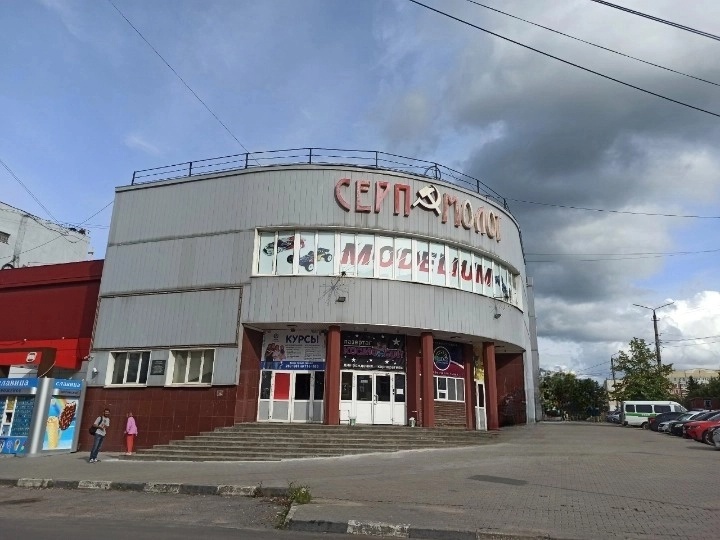 Правовой акт о постановке на государственную охрану:постановление главы администрации Тульской области от 11.12.1991г. №71 «О дополнении к решению облисполкома от 7 июня 1991г. №8-222 «Об утверждении охранных зон г. Тулы» Местоположение (геолокация):  54.199548, 37.640156История создания памятника. События, с которыми он связанРасполагается в юго-западном углу небольшого квартала застройки, ограниченного улицами Чапаева, Степанова, Плеханова и Марата. Представляет собой 2-эт. каменное здание с Г-образным планом, усложненным 4-эт. пристройками на угловых крыльях. Здание клуба построено в стиле конструктивизма. Заказчиком был Патронный завод. При проведении ремонтных работ с реконструкцией здания была выполнена отделка фасадов цветными пластиковыми панелями с заменой оконных рам на пластиковые.